____________________________________________________	Society for Biodiversity Preservation			Conservation Custodians____________________________________________________Grant Application for Citizen Science Projects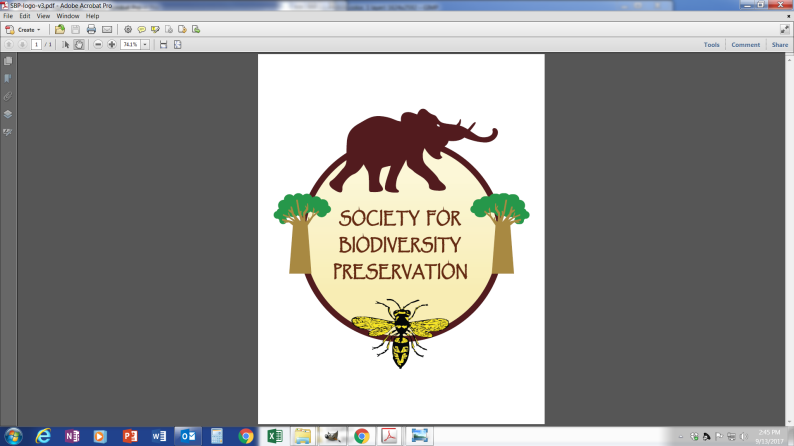 Applicant Information Background, Justification, ObjectivesWhy, Where, What: need, goals  Project Implementation Who, How, When: workplan, activities, expected resultsProject Management, Monitoring, Evaluation Continued stewardship, oversight, data managementBudgetA description of the budget line items (Sample below for a Feederwatch Project):Email the completed application with any supporting documentation to: grants@preservebio.orgProject TitleApplicant Organization (Name and Address)Project Coordinator(Name, Designation, and Contact Information)Project Location Project Start Date Overall BudgetProduct/ServiceSourcePriceQuantityTotalBirdfeeder AccessoriesPoles, Posts, Brackets, and Hangers to support or hang Bird FeedersSquirrel Baffles Types of Bird Feeders Seed Feeders Suet FeedersNectar FeedersTypes of Bird FeedSunflower SeedsSafflower SeedsMillet SeedsSuet / Peanut ButterNectarBird Bath & AccessoriesBird Bath Watering Can  Birdbath De-icerAPI 250D 200-Watt Pail & Birdbath De-icer with Guard and 6-Foot CordBird House AccessoriesPoles, Posts, Brackets, and Hangers to support Bird HousesTypes of Bird HousesWren / Chickadee House Owl/Kestrel HousesPurple  Martin CondosHousing for Other SpeciesBat HouseMason Bee House